Nell’ambito dell’attività necessaria per la formazione della Rappresentativa di questo Comitato Regionale che disputerà il Torneo delle Regioni, sono convocati per il giorno 01 dicembre 2022 (giovedì) alle ore 13,45, presso il campo LA BORGHESIANA “C” (sintex) di Roma sito in Via della Capanna Murata 120 zona BORGHESIANA i seguenti atleti:Gli Atleti sopraindicati dovranno presentarsi muniti di: materiale occorrente (maglia-pantaloncini-calzettoni - tuta sociale – parastinchi e giaccone); copia del certificato dell’idoneità all’attività agonistica rilasciato secondo le norme vigenti, e fotocopia di un documento valido.Si ringraziano le Società di appartenenza per la loro collaborazione, e in particolare la Soc. ASD LODIGIANI CALCIO 1972   per l’ospitalità offerta per l’occasione.Si ribadisce che, in base all’art. 76 comma 2 delle N.O.I.F., i calciatori che senza legittimo e comprovato impedimento, non rispondano alle convocazioni delle Rappresentative dei Comitati sono passibili di squalifiche da scontarsi in gare ufficiali della loro Società. In tali casi, i calciatori e le società, verranno deferite ai competenti organi disciplinari.DIRIGENTE RESPONSABILE		ANGELO DI BENEDETTO	SELEZIONATORE		GIANFRANCO PESCIDIRIGENTE ACCOMPAGNATORE	MARCO MORGIA		COLLABORATORE TECNICO	GIANFRANCO GUADAGNOLI                                MEDICO            			MARCO MANCINELLI	ADDETTO AL MATERIALE	MASSAGGIATORE                                         MAURIZIO BRESCIA             	   IL SEGRETARIO						             IL PRESIDENTE              	    Claudio Galieti						             Melchiorre Zarelli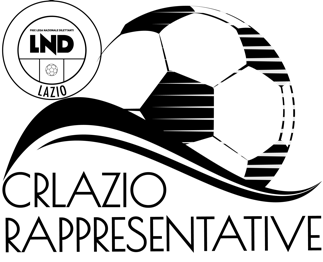 Federazione Italiana Giuoco CalcioLega Nazionale DilettantiCOMITATO REGIONALE LAZIOCOMITATO REGIONALE LAZIOTEL.  06/41603241 – email:a.dibenedetto@lnd.itTEL.  06/41603241 – email:a.dibenedetto@lnd.it                                           CONVOCAZIONE N° 2                      Roma 24.11.2022                                           CONVOCAZIONE N° 2                      Roma 24.11.2022Stagione Sportiva 2022/2023Stagione Sportiva 2022/2023RAPPRESENTATIVA GIOVANISSIMI UNDER 15 C/11RAPPRESENTATIVA GIOVANISSIMI UNDER 15 C/11SOCIETA’CALCIATORE/IACADEMY LADISPOLICHIOCCA FRANCESCO – TOMEUCCI MATTIAACCADEMIA CALCIO ROMADI GIANFELICE SAMUEL – BOSCHINI FRANCESCOCAMPUS EUR 1960CUCCAGNA MARCO AURELIOCENTRO SPORTIVO PRIMAVERAGERARDI MATTIA – PROSCIO ALESSIOCERTOSA CALCIOMICHESI TOMMASOCITTA DI CIAMPINOBONGIANNI LUCACIVITAVECCHIA CALCIO 1920BORIONI RICCARDOCYNTHIALBALONGAMARTELLINI FRANCESCOGIARDINETTI FC 1957VALENTINI LUCA – DI SALVATORE DIEGOGRIFONE CALCIOPALIOTTI GIULIOLEPANTOGUIDETTI ALESSANDROLODIGIANI CALCIO 1972COSTANTINI VALERIO – MACCHIA SIMONEMONTESPACCATOSARTORETTO VERNA SIMON – MELUZIO MATTEONUOVA TOR TRE TESTEATTADEMO FABIO – TRAUNINI DIEGOOSTIA MARE LIDOCALCIOAUCONE LEONARDOSA.MA.GOR.FILIPPELLA SEANSAVIO SRLDE CORTES LORENZOSPES ARTIGLIOPETRUCCI MATTEOSPES MONTESACROBUONAFEDE TOMMASOTIRRENO SANSAFANKU CHRIST – MORETTI VALERIOURBETEVERE CALCIOCAPUTO LUIGI – MUTARELLI MATTEOVIGOR PERCONTICIVITAN MASSIMO – MARCIANO NICOLO